Pasfoto’s op een blz plaatsen en uitlijnen voor economisch printenOpen een nieuw document (Ctrl + N)Invoegen - Afbeelding – Uit bestand – Afbeeldingen – Pasfoto – Invoegen of kopiër een foto van onderstaand voorbeeld Eventueel afbeelding verkleinen – Opmaak - Teksterugloop – kies Voor de tekst Nu kun je de Foto verplaatsen – Ctrl. + C en 4 keer Ctrl. + VZet de foto’s op een rij met verplaatsgereedschap verdeeld over het blad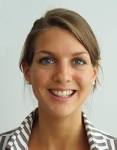 	Voorbeeld pasfoto,sPasfoto’s uitlijnen en verdelenKlik op alle foto’s met Ctrl toets ingedrukt om te selecteren of,onder kopje Bewerken in het lint - Selecteren – Objecten selecteren aanklikken (sleep over de pasfoto’s) 
vergeet niet Objecten selecteren weer uit te vinken om tekst te kunnen selecterenKlik Opmaak in werkbalk – Uitlijnen– Boven uitlijnen – daarna Horizontaal verdelenSelecteer alle foto’s met ctrl of (d.m.v slepen) – Ctrl. + C gevolgd door Ctrl. + VSleep alle foto’s in een keer een rij naar benedenHerhaal dit tot het blad helemaal vol is Blad opslaan met bestandsnaam Pasfoto’s (uitprinten op fotopapier en uitsnijden)Pasfoto’s uitlijnen en verkleinenKopier, Lijn uit en Verklein de voorbeeld pasfoto,s op dit blad via Opmaak – Grootte kies breedte 1,8cm selecteer alle pasfoto,s en plak deze hieronder zoals bovenstaand voorbeeld